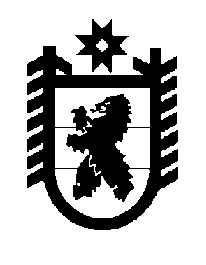 Российская Федерация Республика Карелия    ПРАВИТЕЛЬСТВО РЕСПУБЛИКИ КАРЕЛИЯРАСПОРЯЖЕНИЕ                                от 26 декабря 2016 года № 972р-П г. Петрозаводск В целях реализации Региональной адресной программы по переселению граждан из аварийного жилищного фонда на 2014 – 2017 годы, утвержденной постановлением Правительства Республики Карелия от 23 апреля 2014 года 
№ 129-П,  в соответствии с частью 11 статьи 154 Федерального закона 
от 22 августа 2004 года № 122-ФЗ «О внесении изменений в законодательные акты Российской Федерации и признании утратившими силу некоторых законодательных актов Российской Федерации в связи с принятием федеральных законов «О внесении изменений и дополнений в Федеральный закон «Об общих принципах организации законодательных (представительных) и исполнительных органов государственной власти субъектов Российской Федерации» и «Об общих принципах организации местного самоуправления в Российской Федерации», учитывая решение Совета Пудожского городского поселения  от 21 декабря 
2016 года № 48 «О приеме в муниципальную собственность Пудожского городского поселения имущества из государственной собственности Республики Карелия»: 1. Утвердить перечень государственного имущества Республики Карелия, передаваемого в муниципальную собственность Пудожского городского поселения, согласно приложению к настоящему распоряжению. 2. Казенному учреждению Республики Карелия «Управление капитального строительства Республики Карелия» совместно с администрацией Пудожского городского поселения обеспечить подписание передаточного акта и представить его на утверждение в Государственный комитет Республики Карелия по управлению государственным имуществом и организации закупок.3. Право муниципальной собственности на передаваемое имущество возникает с момента утверждения передаточного акта.             Глава Республики Карелия                                                                  А.П. ХудилайненПриложение к распоряжениюПравительства Республики Карелияот 26 декабря 2016 года № 972р-ППеречень государственного имущества Республики Карелия, передаваемого в муниципальную собственность Пудожского городского поселения_____________№ п/пНаименование имуществаАдрес местонахождения имуществаИндивидуализирующие характеристики имуществаЖилое помещениег. Петрозаводск, ул. Беломорская, д. 26, кв. 139931/10000 доли в квартире общей площадью 29,6 кв. мЖилое помещениег. Петрозаводск,ул. Беломорская, д. 26, кв. 389931/10000 доли в квартире общей площадью 49,2 кв. мЖилое помещениег. Петрозаводск, ул. Беломорская, д. 26, кв. 399931/10000 доли в квартире общей площадью 51,4 кв. мЖилое помещениег. Петрозаводск, ул. Беломорская, д. 26, кв. 409931/10000 доли в квартире общей площадью 56,6 кв. мЖилое помещениег. Петрозаводск, ул. Беломорская, д. 26, кв. 419931/10000 доли в квартире общей площадью 60,4 кв. м